SCHEDULE OF CONDITIONSPLANNING NOTES 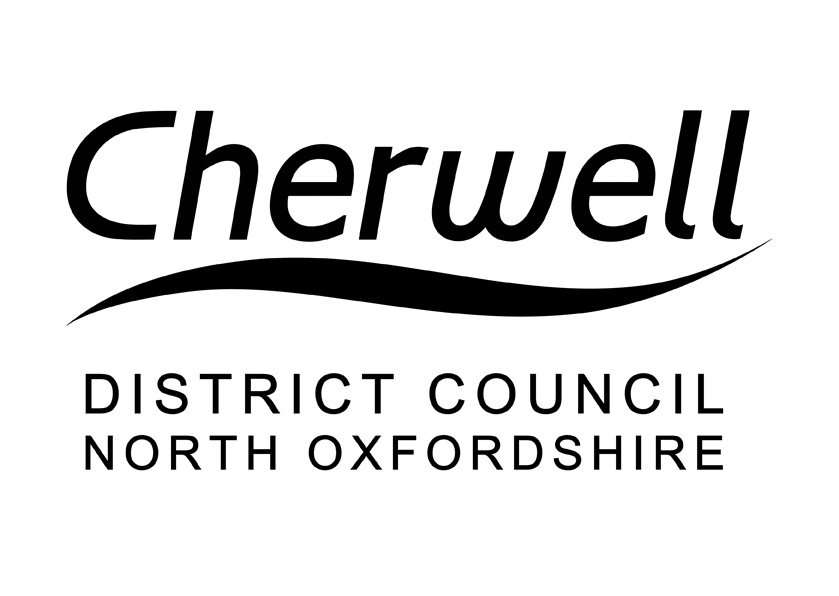 Application Number: 22/01513/TCAArboricultural Comments (TCA & TPO)Application Received:23 May 202223 May 2022Target Date:4 July 20224 July 2022Report Date:27 June 202227 June 2022Case Officer:Caroline Morrey (Arboricultural Officer)Caroline Morrey (Arboricultural Officer)ApplicantMr Nick Osbourne6 Sibford Hall Walford RoadSibford FerrisOX15 5BLAgentMr Matthew SteeleBicester Tree Services Ltd12 Laburnum CloseAmbrosden, BicesterOX25 2RESite: Sibford Hall, 6 Walford Road, Sibford Ferris, Oxfordshire, OX15 5BLParish Council comments:No commentsNeighbour comments:No commentsStatutory Protection:Conservation AreaT.E.M.P.O guidance notes completed:NoTrees / Proposal (Brief Description)T1 x Hybrid Poplar - Fell. loss of codominant stem during high winds. Competing with adjacent native species. In close proximity to neighbouring structure for long term retention. Allow adjacent trees to become fully mature, with good form and condition.T2 x Birch - Clear partially failed tree. WindblownAppraisalDesktop Assessment 27/06/2022.  It is good management to remove the poplar.  It will allow adjacent trees to develop more fully and fill the space that the tree currently occupies.  The birch tree has failed.  The removal of this tree is therefore acceptable.ConclusionNo arboricultural objections to the proposal.  The proposed works are entirely reasonable given the condition of the trees.Case officer decision:No ObjectionsCase officer signature:Caroline MorreyChecked by:Date checked: